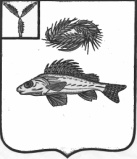 АДМИНИСТРАЦИЯНОВОСЕЛЬСКОГО МУНИЦИПАЛЬНОГО ОБРАЗОВАНИЯ               ЕРШОВСКОГО  МУНИЦИПАЛЬНОГО РАЙОНА                                 САРАТОВСКОЙ ОБЛАСТИПОСТАНОВЛЕНИЕот  20.04.2021 года                                                                       № 16«Об утверждении Плана  мероприятий по экологическому воспитанию населения и формированию экологической культурыв области обращения с твердыми коммунальными отходами на территории Новосельского муниципального образования»            В целях повышения уровня экологического образования населения,  воспитания подрастающего поколения, улучшения состояния окружающей среды,  в соответствии с Федеральным законом от 24 июня 1998 г. N 89-ФЗ
"Об отходах производства и потребления"; Федеральным законом №131-ФЗ от  06.10.2003г. «Об общих принципах организации местного самоуправления в Российской Федерации», руководствуясь Уставом Новосельского муниципального образования, администрация Новосельского муниципального образованияПОСТАНОВЛЯЕТ:1.  Утвердить План мероприятий по экологическому воспитанию населения и формированию экологической культуры в области обращения с твердыми коммунальными отходами на территории Новосельского муниципального образования, согласно приложения.2. Разместить настоящее постановление на официальном сайте администрации  Ершовского муниципального района в сети «Интернет».3.  Контроль за исполнением настоящего постановления оставляю за собой. Глава Новосельского                                                                               муниципального образования                                           И.П. ПроскурнинаПриложениек постановлению администрацииНовосельского муниципального образования 
 № 16 от 20.04.2021 г.
ПЛАНмероприятий по экологическому воспитанию населения и формированию экологической культуры в области обращения с твердыми коммунальными отходами на территории Новосельского муниципального образования№ п/пНаименование мероприятияСрокисполненияОтветственныелица за исполнение мероприятий1. Информационная работа1. Информационная работа1. Информационная работа1. Информационная работа1.1Информирование населения о реализации  новой системы обращения с твердыми коммунальными отходами (ТКО) на территории поселенияИнформирование населения об организациях, осуществляющих деятельность по обращению с отходамиЕжегодно в 1 кварталАдминистрация  Новосельского муниципального образования1.2Проведение информационной работы с населением и   организациями (независимо от их организационно - правовых форм) по заключению договоров  с региональным оператором по обращению с ТКОпостоянноСпециалист администрации Новосельского муниципального образования1.3Проведение   информационно-разъяснительной работы  среди населения по вопросам проведения благоустройства, озеленения, соблюдения Правил благоустройства  Декабристского муниципального образования, об административной ответственности по захламлению территорий, о мерах противопожарной безопасности.постоянноАдминистрация Новосельского муниципального образования2. Мероприятия,направленные на повышение экологического воспитания и формирования экологической культуры населения в сфере обращенияс твердыми коммунальными отходами2. Мероприятия,направленные на повышение экологического воспитания и формирования экологической культуры населения в сфере обращенияс твердыми коммунальными отходами2. Мероприятия,направленные на повышение экологического воспитания и формирования экологической культуры населения в сфере обращенияс твердыми коммунальными отходами2. Мероприятия,направленные на повышение экологического воспитания и формирования экологической культуры населения в сфере обращенияс твердыми коммунальными отходами2.1Сходы, собрания  граждан по вопросам соблюдения Правил  благоустройства,  обеспечение чистоты и порядка  на территории  поселения, соблюдения мер пожарной безопасностив течение года- Администрация Новосельского МО;- Совет Новосельского МО2.2Активизация распространения экологических знаний среди населения, в том числе через средства массовой информации, социальные сети в сети «Интернет».в течение годаАдминистрация Новосельского МО;Совет Новосельского МО2.3Изготовление и распространение просвещенческих материалов (брошюр, листовок, плакатов, видеофильмов, презентаций и др.) на экологическую тематику.в течение года- Администрация Новосельского МО;- МОУ СОШ с.Верхний Кушум,- МОУ СОШ п. Кушумскийй,              - МОУ СОШ п. Новосельский, - МОУ СОШ с.Дмитриевка,- МОУ СОШ с.Лобки,- МОУ СОШ с.Чапаевка.(по согласованию)2.4Проведение акций, конкурсов рисунков, викторин, классных часов  и уроков экологической направленности среди учащихся.в течение года- МОУ СОШ с.Верхний Кушум,- МОУ СОШ п. Кушумскийй,              - МОУ СОШ п. Новосельский, - МОУ СОШ с.Дмитриевка,- МОУ СОШ с.Лобки,- МОУ СОШ с.Чапаевка (по согласованию);- МУК МЦБ ЕМР Чапаевская сельская Библиотека  (по согласованию)2.5Проведение экологического субботника «Зеленая весна», оформление клумб, цветников, побелка деревьев.май-июньАдминистрация Новосельского муниципального образования, волонтеры, жители поселения2.6Участие в  смотре-конкурсе на лучшее содержание и благоустройство территорий среди городских и сельских поселений.августАдминистрация Новосельского муниципального образования